《数据公园：全球设计创新数据库》介绍与使用手册一．产品简介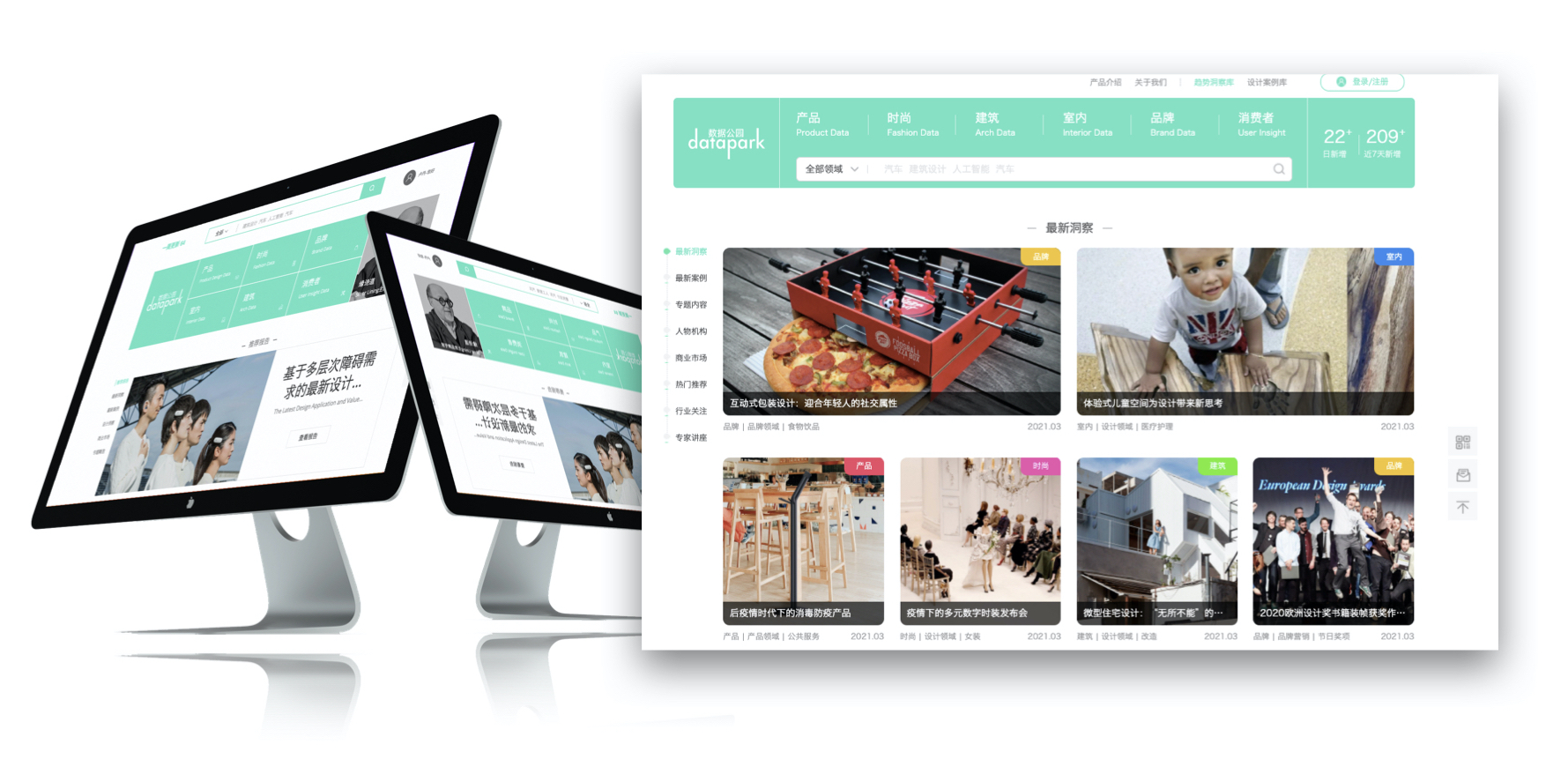 (产品首页)《数据公园》由来自清华大学、中央美术学院、斯坦福大学的研究员与学者发起，是以全球设计创新、品牌创新、消费趋势为核心，以支持创新人才培养与本土创业就业为目标的数据库。有效帮助用户开拓视野与提升创新能力，时刻与全球创新趋势同步。 库内包含产品设计、时尚设计、品牌营销与视觉设计、室内设计、建筑设计、消费趋势6大版块。二．资源与应用场景库内包含趋势报告、图表数据、品牌案例、大师演讲视频等资源，从趋势、商业、消费、设计、产品等维度解析各领域的全球动态，帮助用户第一时间了解全球创新与商业变化，为日常设计学习、设计项目、就业创业规划、科研教学提供前瞻性的素材。1.日常学习与项目建筑与室内设计资源建筑与室内板块为用户在日常学习与项目中提供设计灵感、前沿理念、创新材料与造型等设计所必须的维度与前沿知识。内含住宅、商业空间、文化建筑、工业建筑、园林景观、改造项目、乡村建设、餐饮空间、零售店，家居、办公等领域。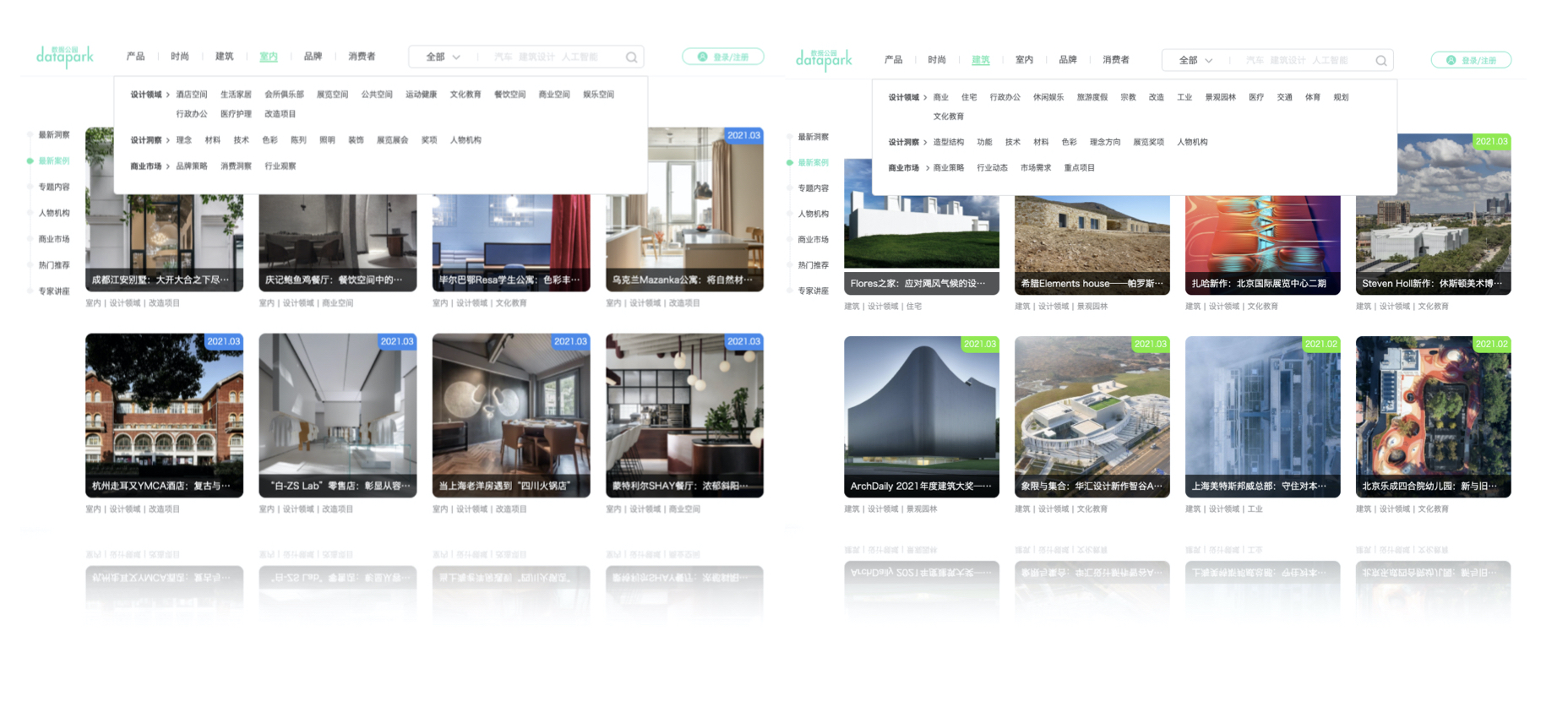 （室内、建筑板块内容实例）视觉设计与品牌营销资源涉及品牌系统、包装、书籍装帧、海报设计、字体设计等领域，为师生提供当下前沿的设计方法、设计策略、材料、工艺、图案、体验等知识。从品牌角度进行分析，帮助用户系统、全面、及时的了解当下商业变化、行业发展、创新方向，以及新兴消费品牌的定位、团队搭建、营销方法等，为读者在创业、就业过程中，提供趋势性内容支持与有效参考。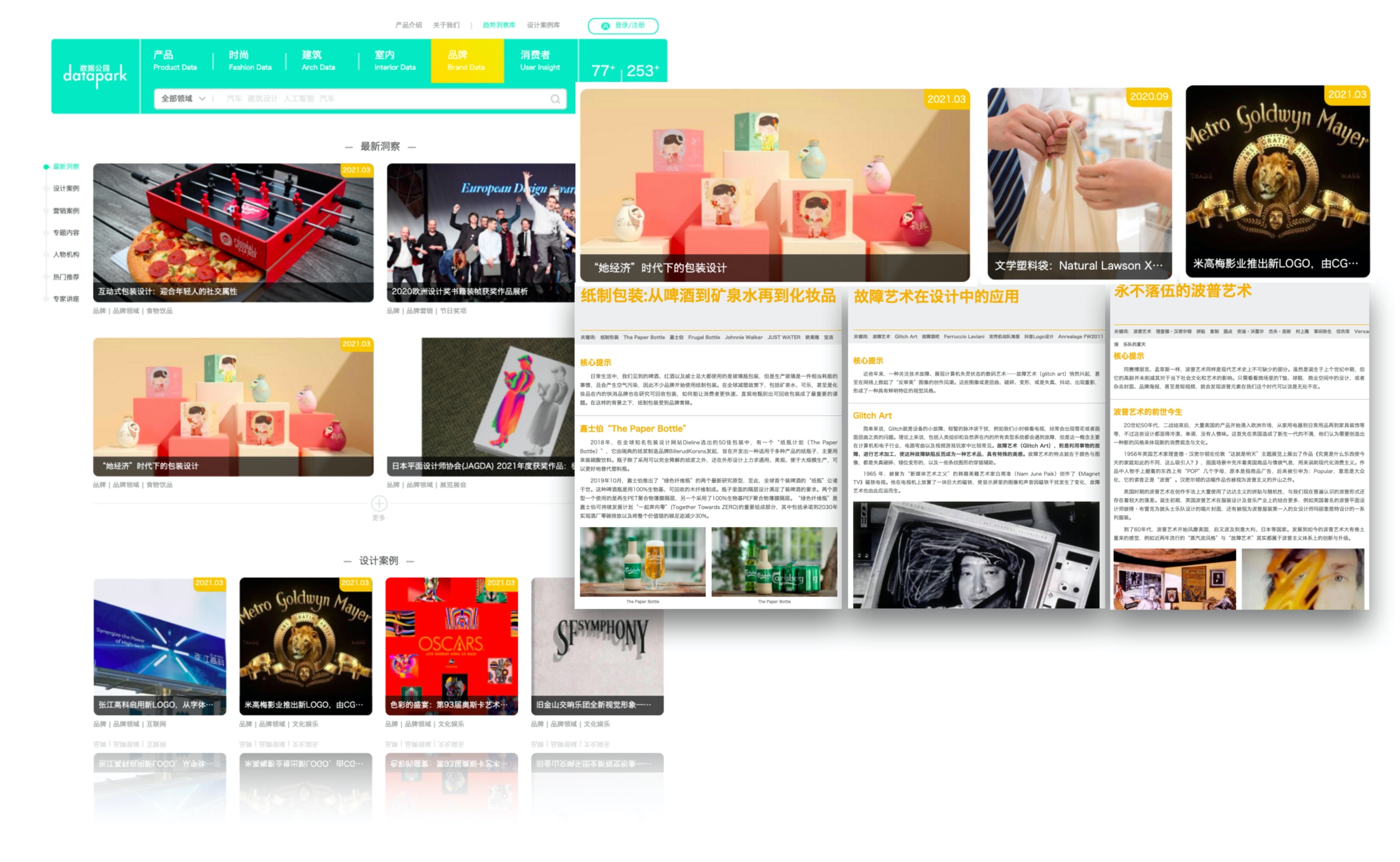 （品牌板块内容实例）产品创新资源基于大数据后台，产品板块每天更新全球最新的智能产品、3C、家电、宠物、家居、交通工具等领域的最新设计案例、创新趋势、新兴品牌与设计师，为用户在设计作业与项目实践中提供前沿信息与素材。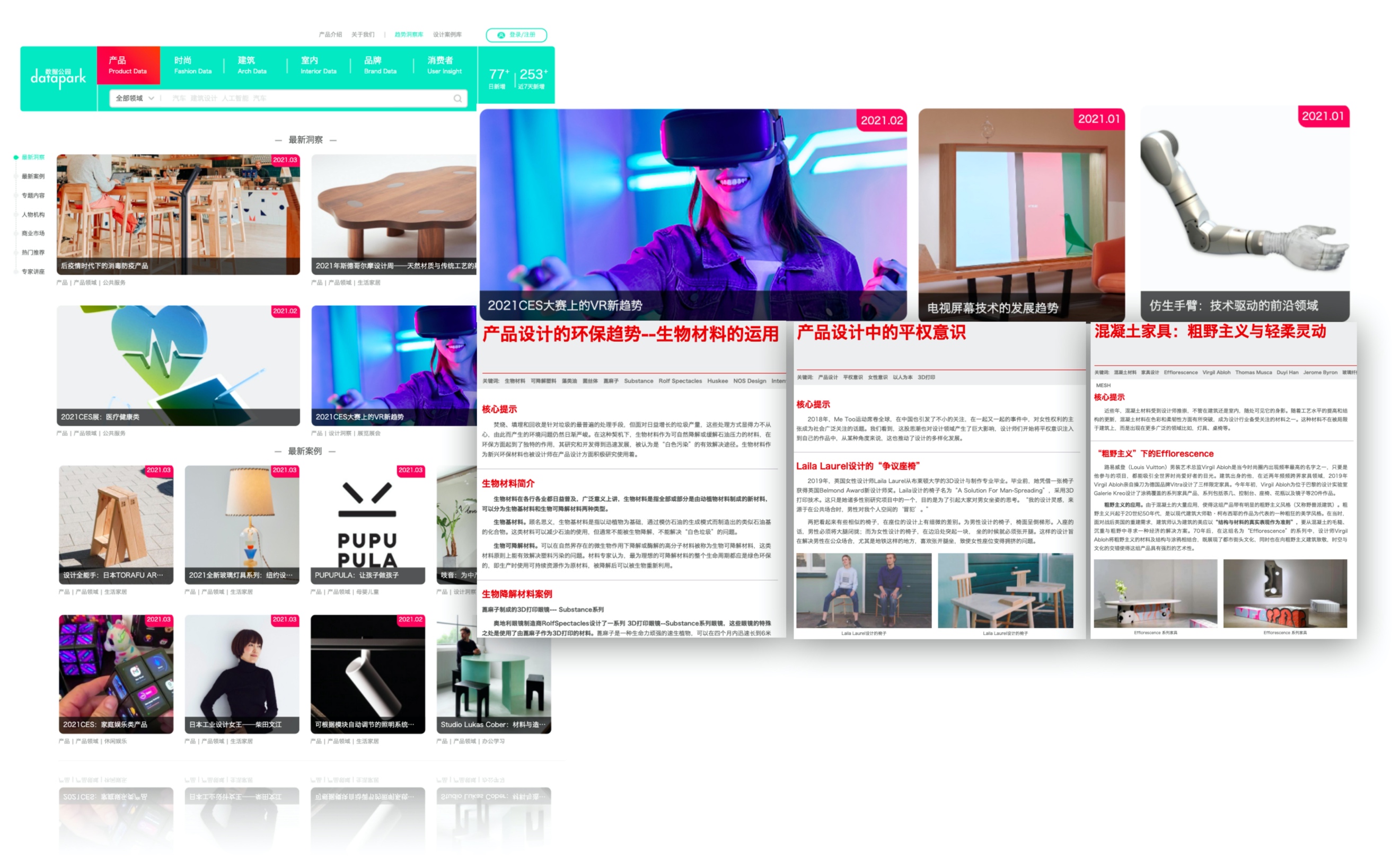 （品牌板块内容实例）时尚设计资源基于大数据分析，每日更新案例与趋势报告，为服装设计专业用户的日常学习与项目提供所需的前沿理念、材料、科技、图案、色彩、造型、秀场、展会等极具价值的前瞻性内容。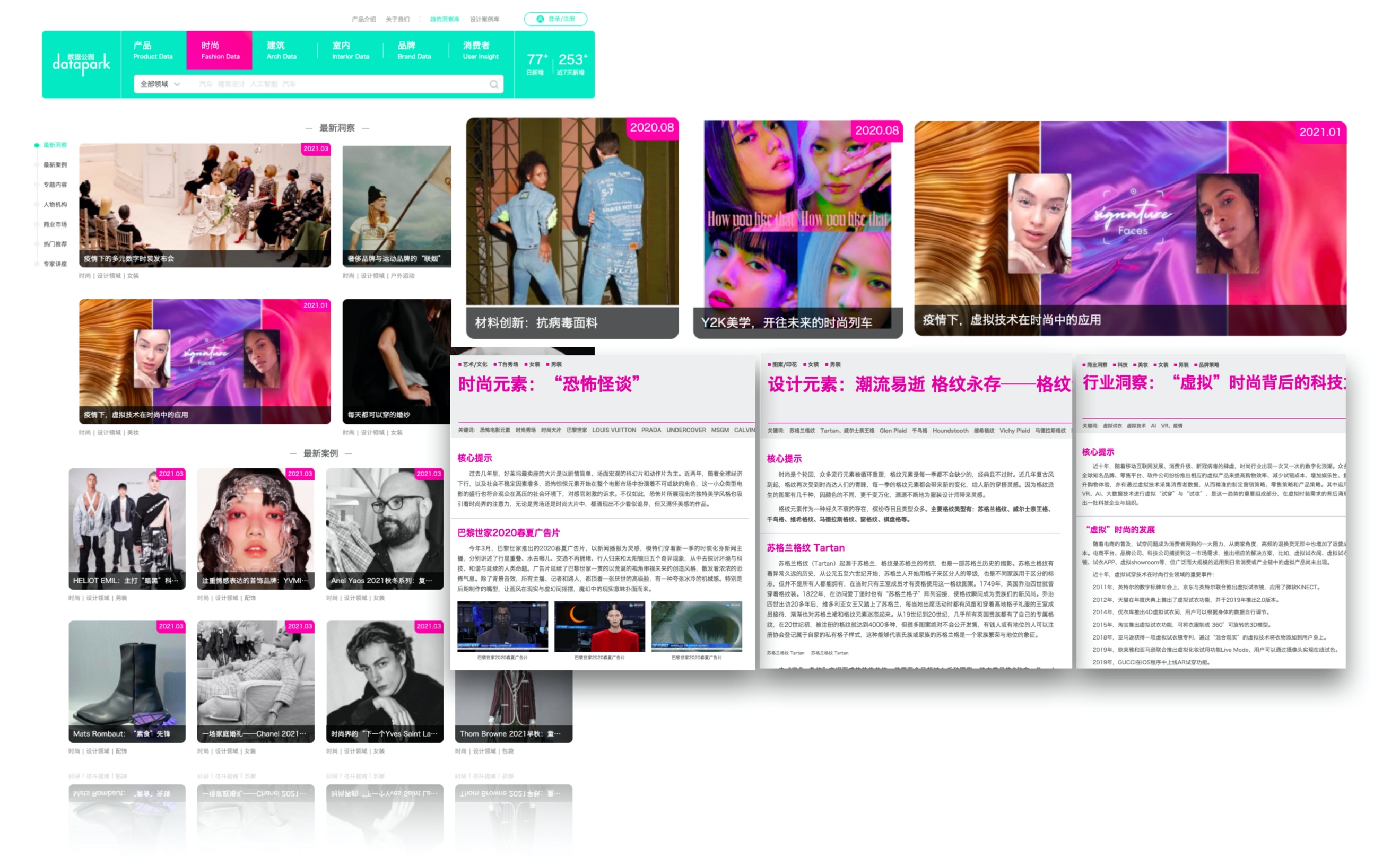 （时尚板块内容实例）消费者板块聚焦设计创新背后的推动力-消费变化趋势，为设计策略、方案制定、项目规划提供前瞻性的用户分析。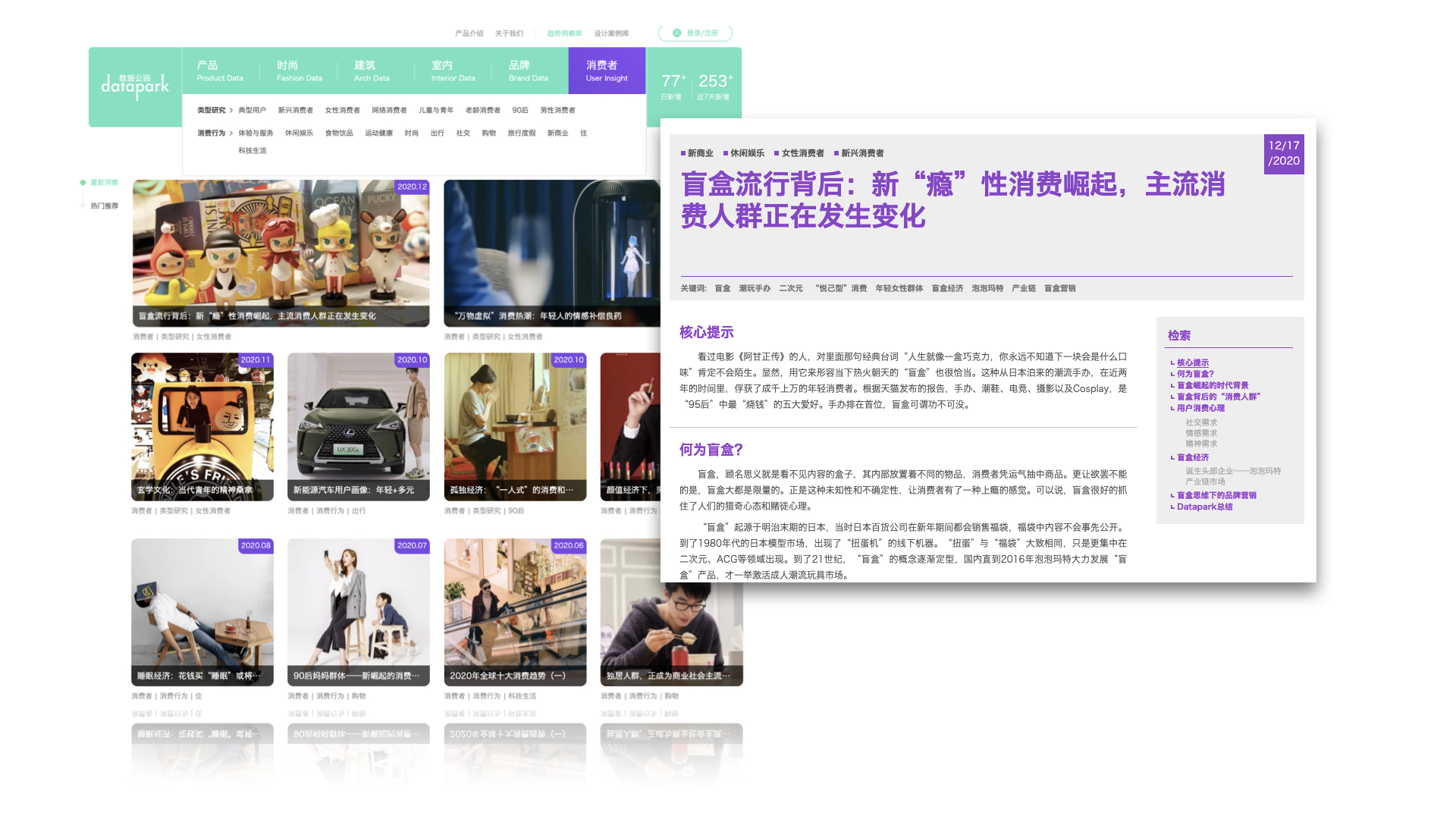 （消费者板块内容实例）2.就业创业规划各个版块不断更新的全球新兴品牌与创业案例，为用户提供了大量的就业方向与创业赛道。通过案例数据，用户可快速锁定行业，并获取产品策略、团队搭建、营销布局等创业方法。另外，《数据公园》定期举办创业就业分享，用户可在相应社区进行交流，获取相关资讯。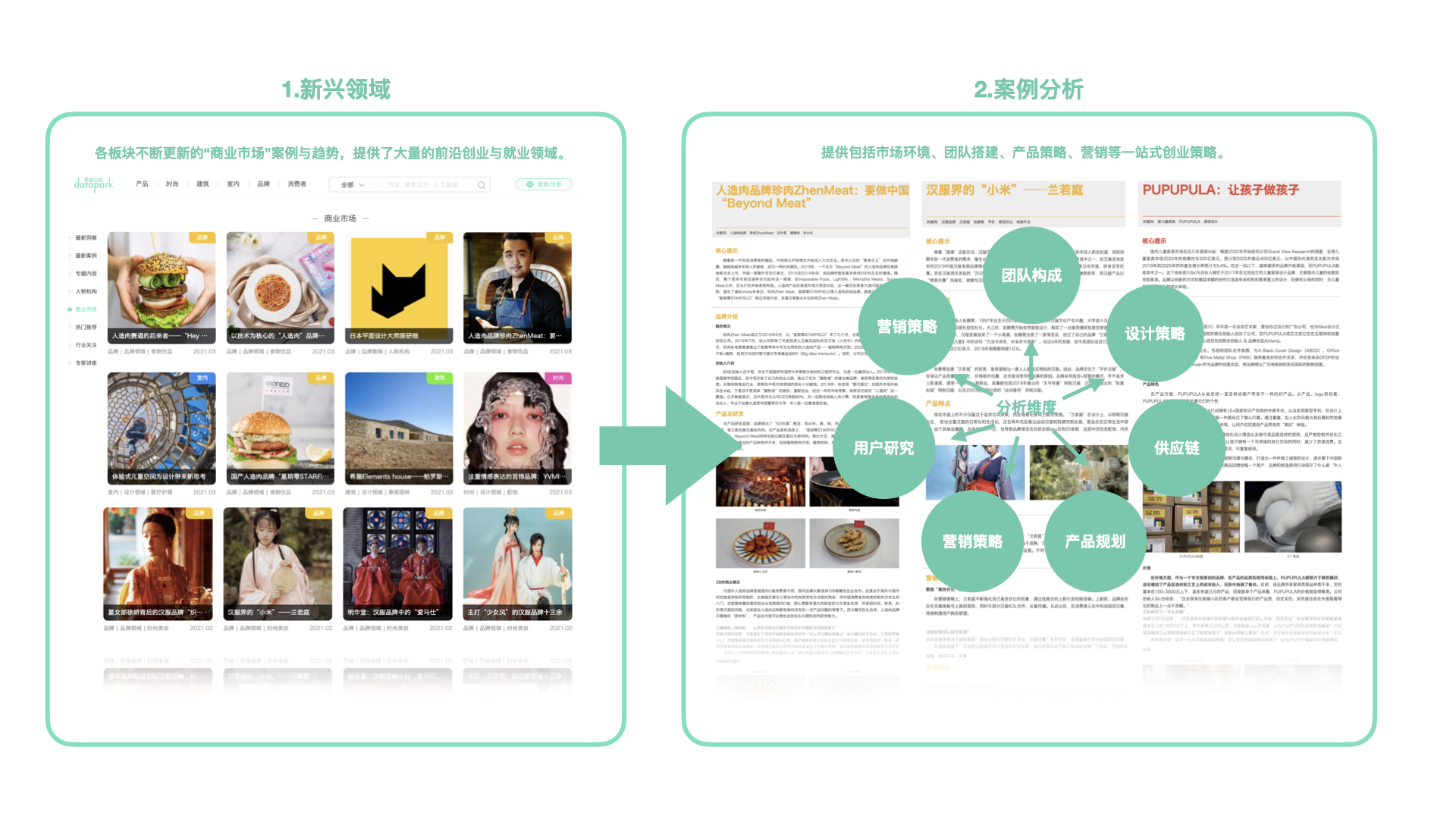 3.课程研发与案例教学库内为各类设计课程提供了趋势性的教学内容与案例分析，帮助老师提高备课效率，也可作为学生课后深度学习与研究的知识平台。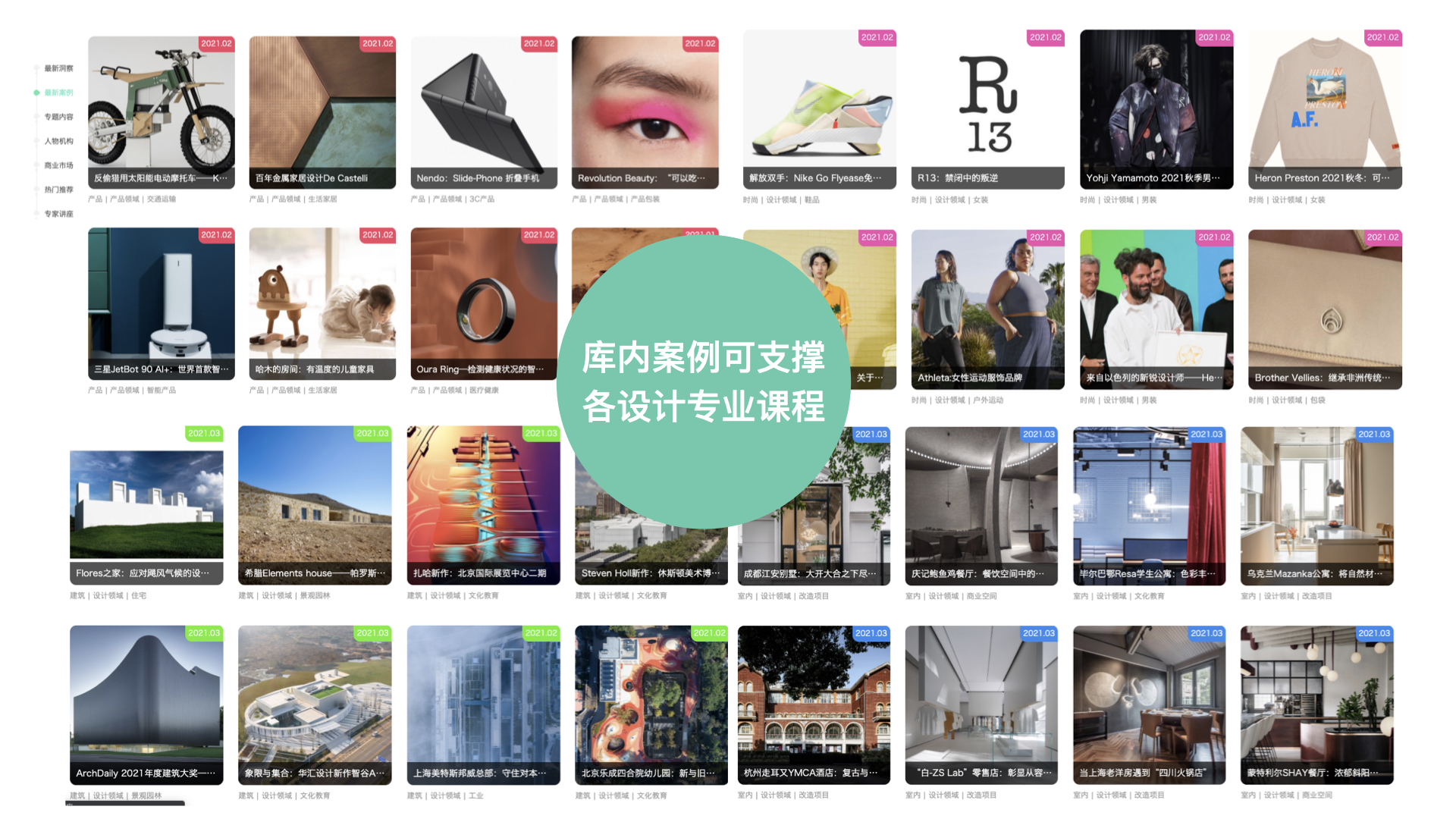 4.全球创新领域学者、企业家、知名设计师的视频资源库内定期更新专家学者、企业创始人、知名设计师的分享视频。首页可观看五角创始人Phil Cleaver、同济大学副校长娄咏琪、华为创新总裁梁俊、知名广告人熊超（奥美创意群总监）在内的百余大咖演讲视频。为用户了解全球科研成果、创新方向提供有力支持。、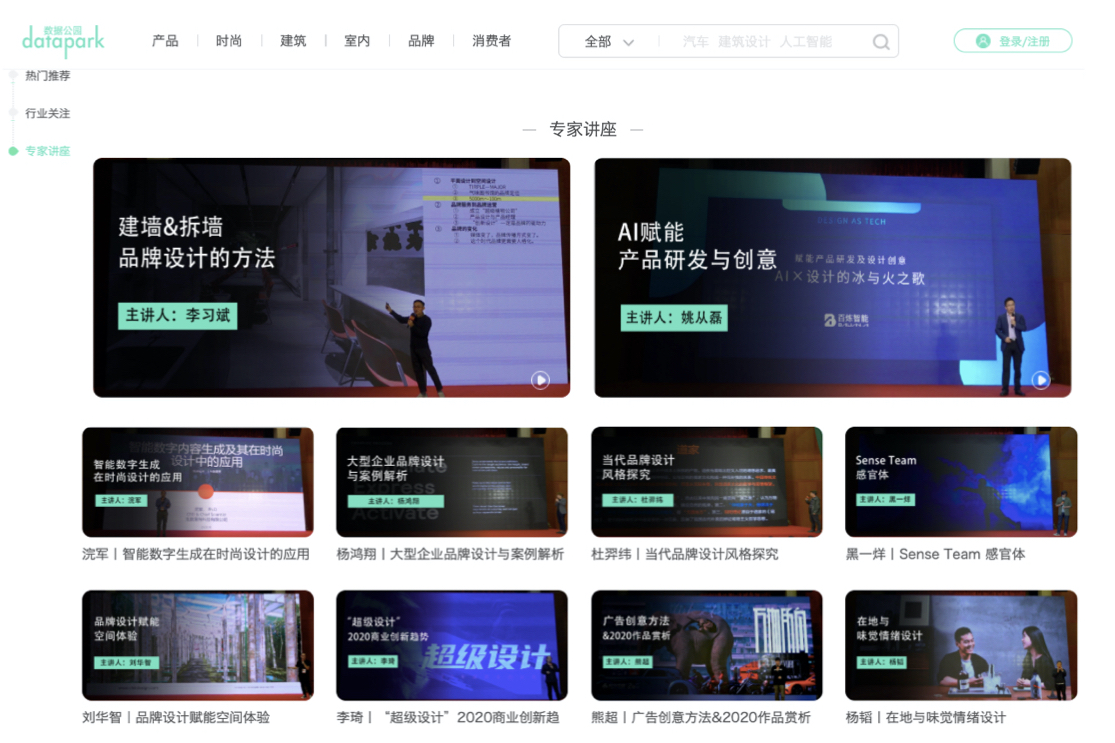 三.产品功能与使用1.分类浏览数据库顶部和左侧有各领域的细分标签，可根据需求进行分类浏览。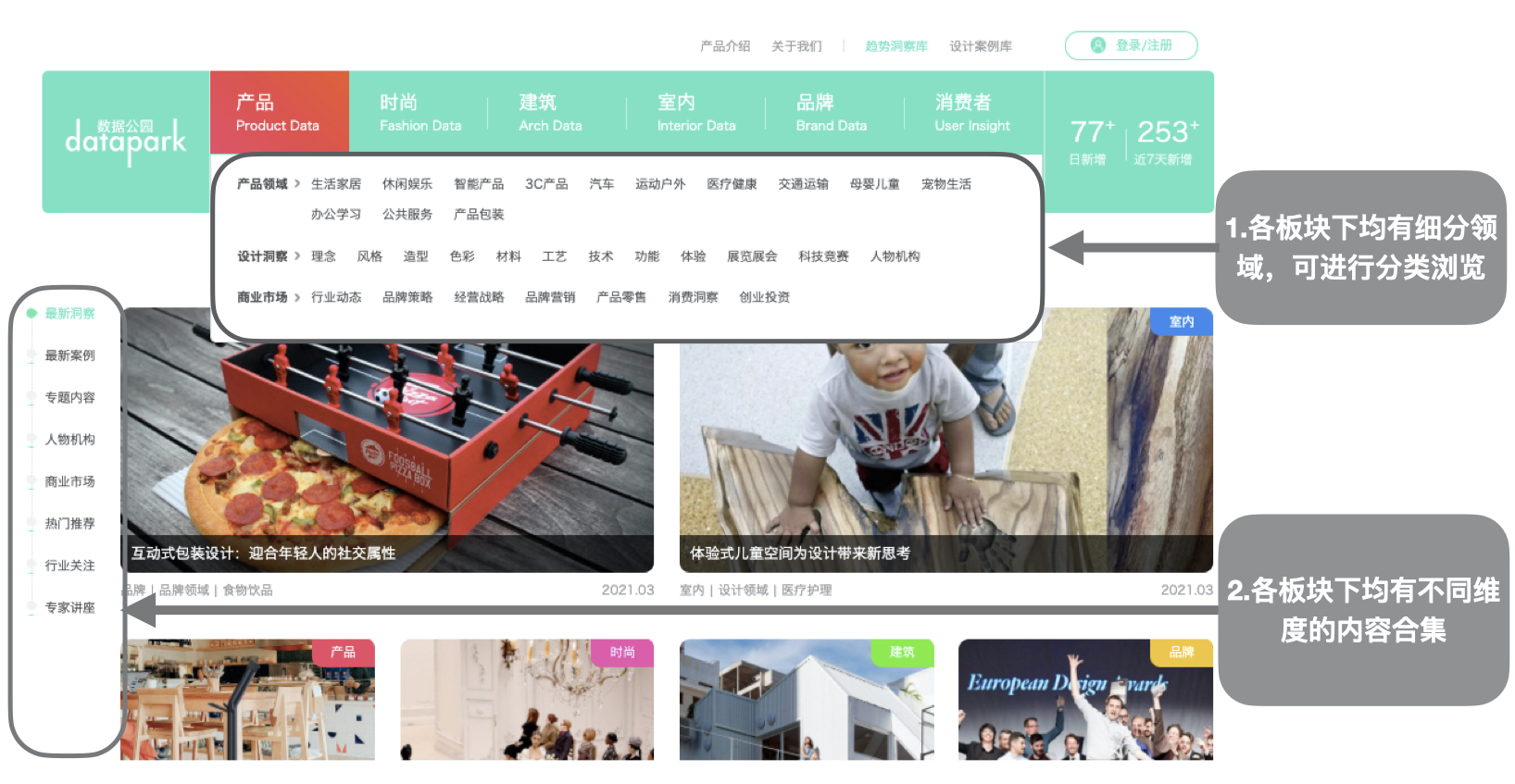 2.报告阅读在报告的阅读页面下，可完成内容快速切换、延伸阅读、相关文献阅读、下载、收藏等功能。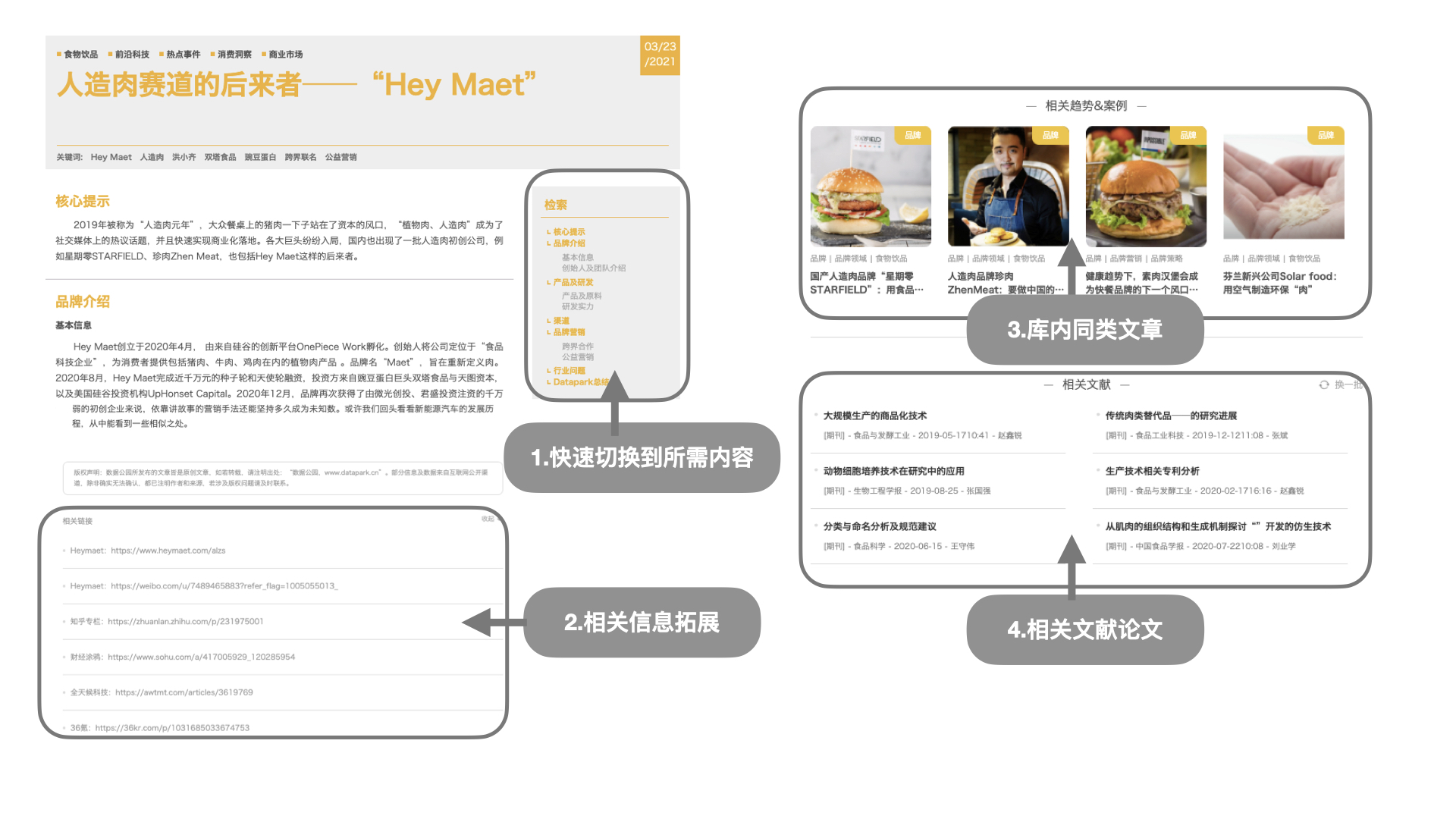 3.数据图表通过首页“行业关注”可洞察全网的焦点内容，“热门推荐”可以了解全站的使用数据。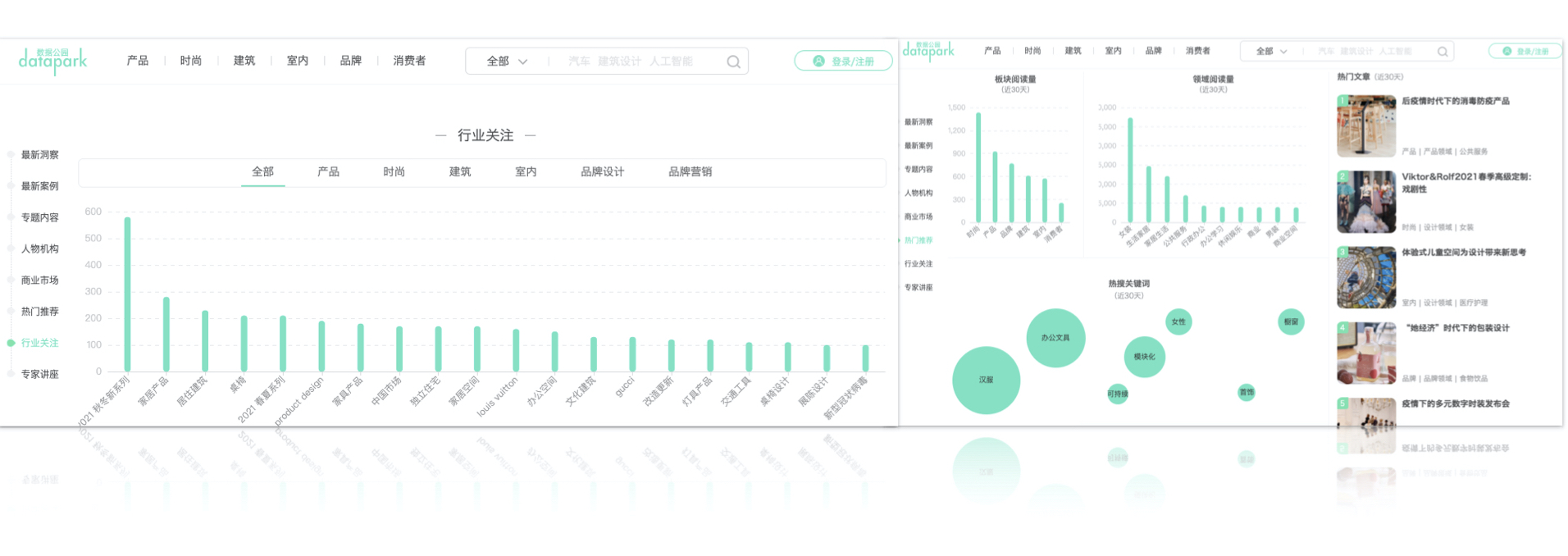 四.访问方式校园WIFI/图书馆内使用：直接登陆www.datapark.cn即可浏览数据库。如果需下载、收藏等，可以注册个人账号登录使用。 手机端可搜所“数据公园”小程序进行使用。问题反馈：010-84599736或DP小助手18514237089（微信同手机）